Sautierte Schweinsfilet-Medaillons mit Äpfeln und Calvados-SauceZutaten	4 PersonenSchweinsfilet, dressiert	480g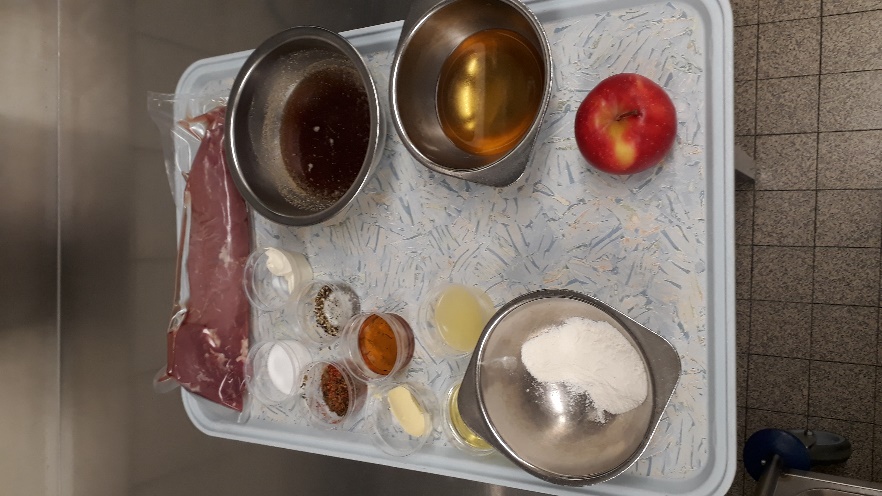 Gewürzsalzmischung für Fleisch	8gWeissmehl	15gSonnenblumenöl, high oleic	40gButter 	15gÄpfel, geschält, ohne Kerngehäuse	240gZitronensaft	5gApfelwein	80gKalbsjus, gebunden	120gSaucenrahm, 35%	40gCalvados	30gSalzPfeffer, schwarz, aus der Mühle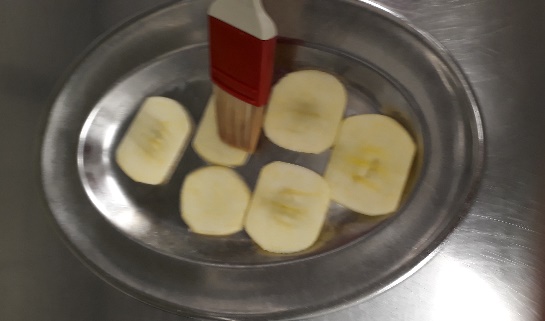 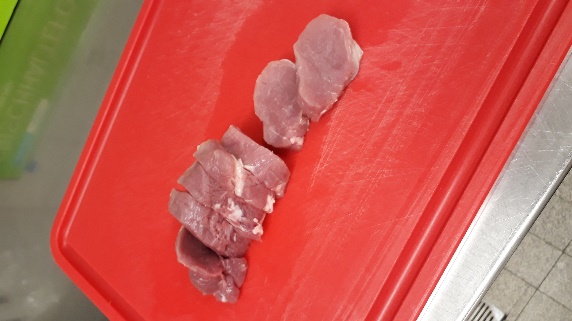 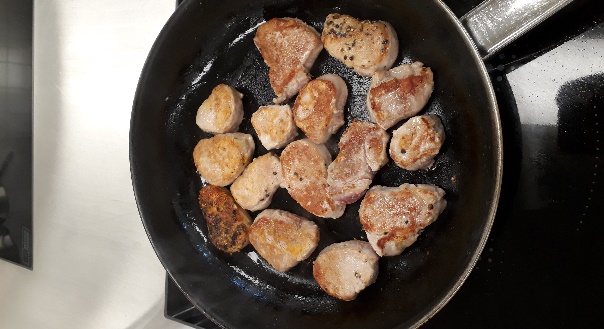 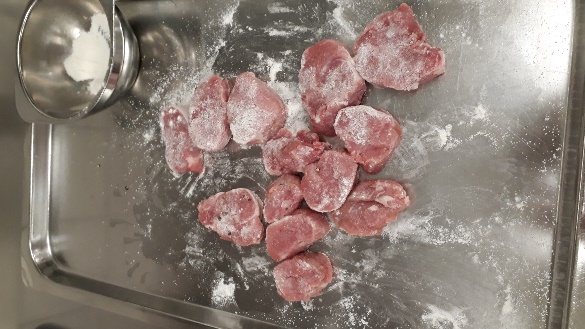 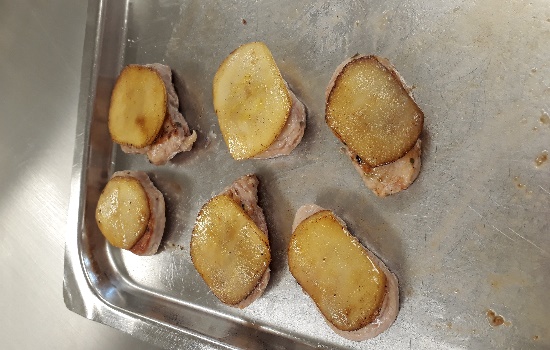 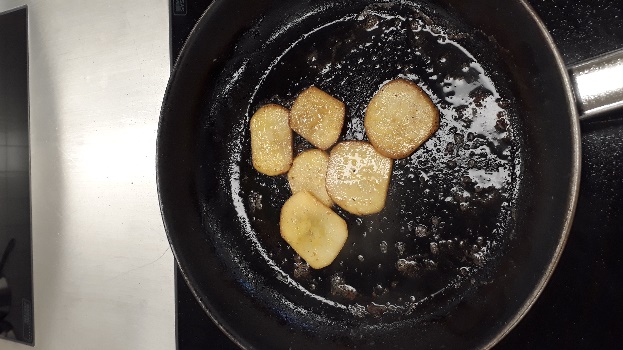 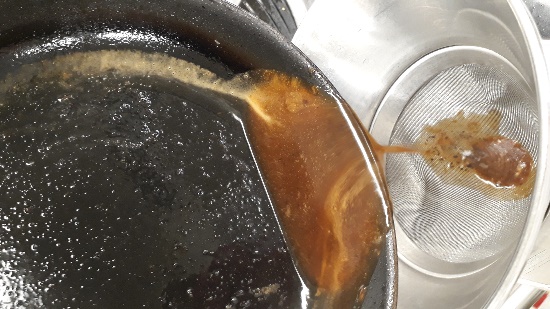 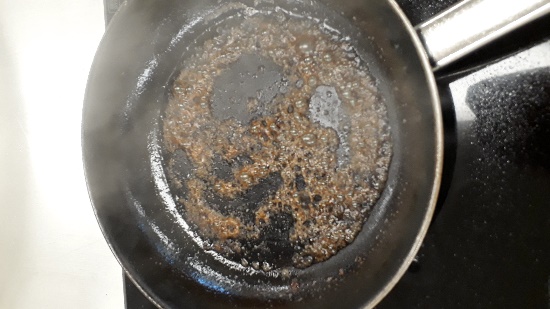 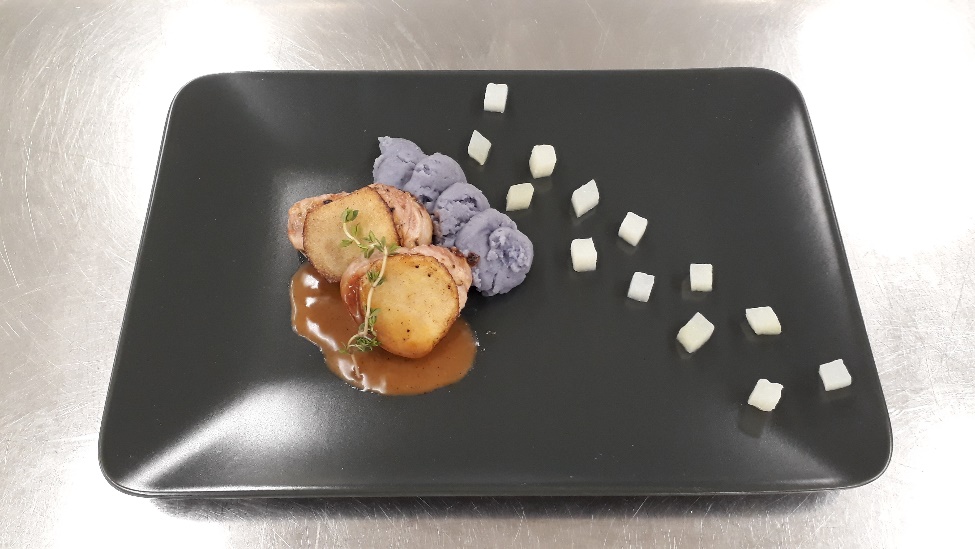 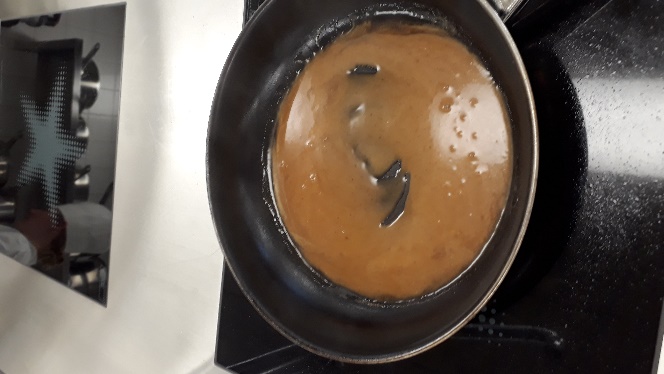 